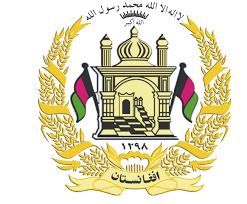 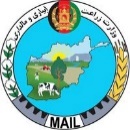 ملاحظاتسالانهربعوارماهوارهفته‌وارشاخص‌ها و فعالیت‌هاشماره192048012030اخذ و جمع‌آوری معلومات از بخش‌های مختلف وزارت زراعت، آبیاری و مالداری و ساخت خبر، گزارش، داستان موفقیت و خبرنامه و نشر ان از طریق ویب سایت و رسانه‌ها110310تهیه و ارسال اخبار بطوری کتبی به آژانس‌های خبری دولتی و خصوصی214436123پوشش در رویداد‌های مطبوعاتی از قبیل: ملاقات‌ها، ورکشاّپ‌ها، سیمینارها، برنامه‌های آموزشی، جلسات داخل وزارت و خارج از وزارت.3963282دعوت نمودن رسانه‌های صوتی، تصویری و نوشتاری، جهت اشتراک در تمام رویداد‌های مطبوعاتی وزارت زراعت.4721862معرفی ژورنالیستان رسانه‌های همه گانی به مراجع مربوطه وزارت غرض اخذ مصاحبه با متخصصین و افراد تخنیکی5481241چاپ هفته نامه دهقان6575192484تهیه اعلامیه های مطبوعاتی و دعوت‌نامه‌های مطبوعاتی و ارسال آن قبل از هر رویداد مطبوعاتی  به رسانه‌ها 72462تهیه و ترتبیب گزارشات از سفر‌های داخلی و خارجی مقامات وزرات زراعت.8481241برقراری تماس‌ها و هماهنگی متداوم با رسانه‌های گروهی جهت تحکیم ارتباطات و  انعکاس هر چه بهتر کار کردها و رویداد‌های مربوط به وزارت زراعت از طریق آنها.9481241تولید فیلم‌های زراعتی و تهیه شات‌های خبری از تمام رویداد‌های وزارت زراعت  در مرکز و ولایات کشور.1019264164مصاحبه خبری با رسانه‌های چاپی و تصویری12408102287پاسخ به متقاضیان اطلاعات(نظر به قانون حق دسترسی به اطلاعات)13